2020湖北高考语文预测卷及答案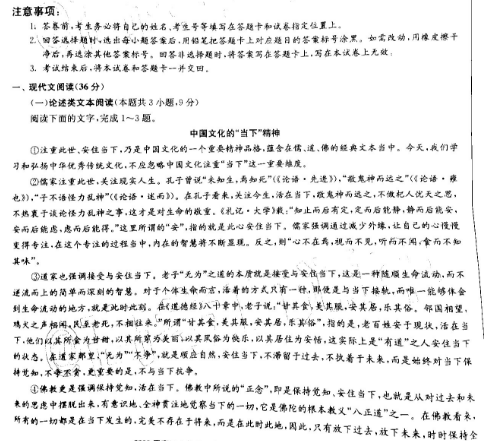 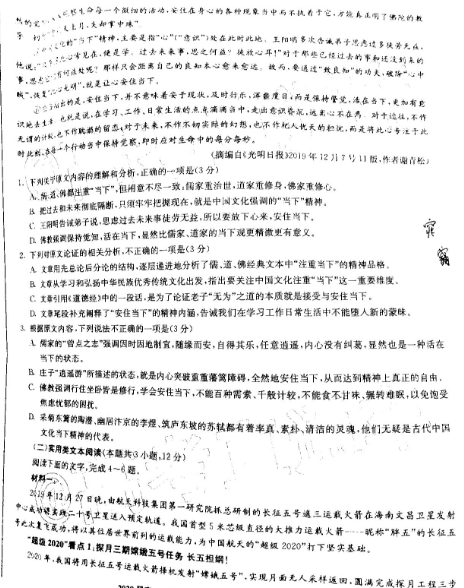 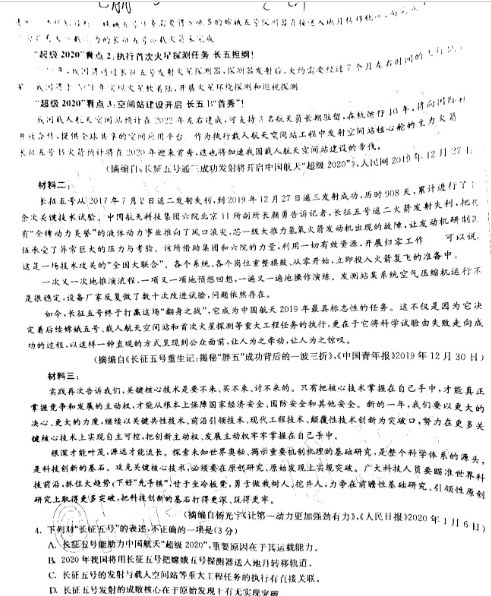 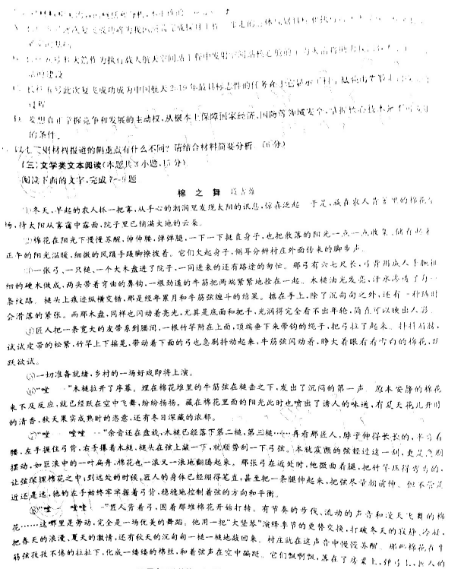 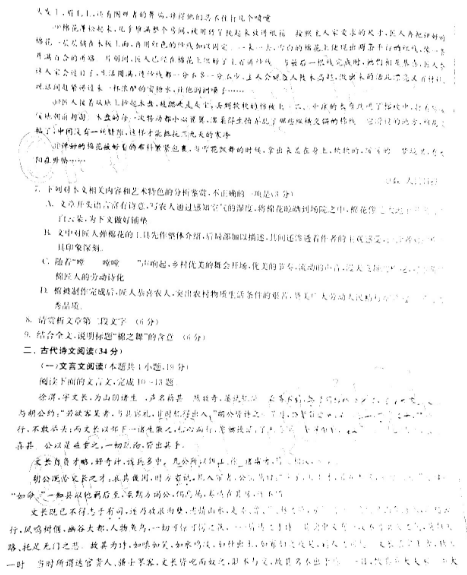 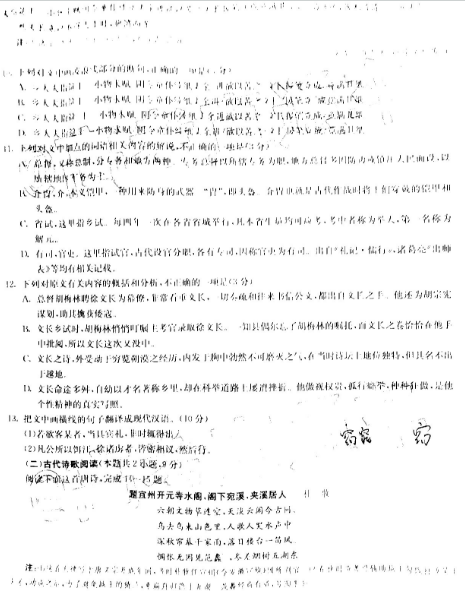 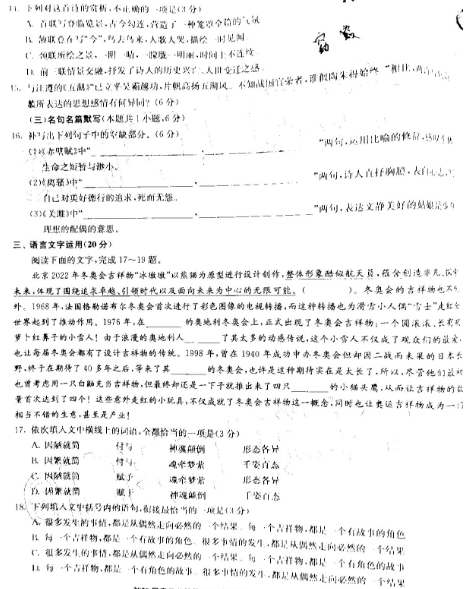 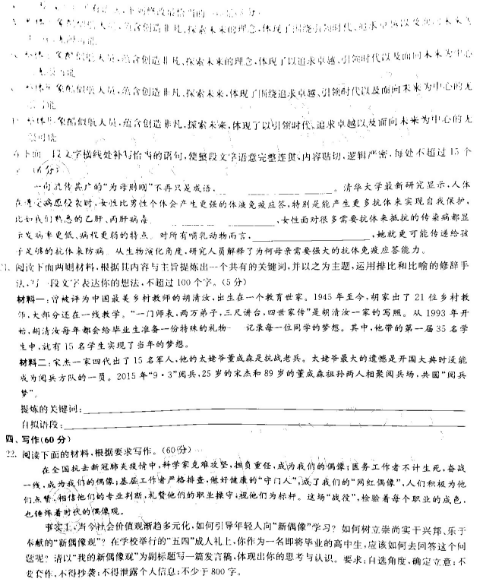 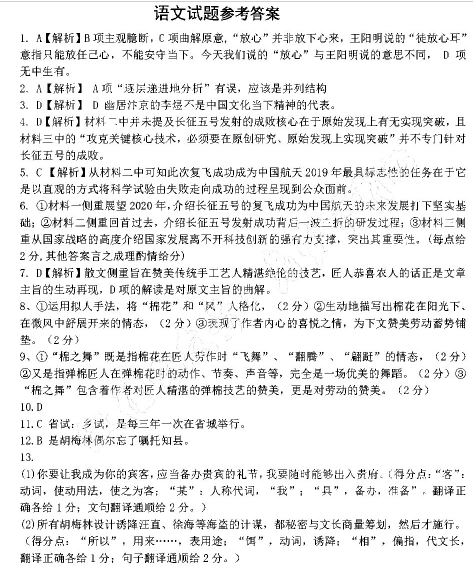 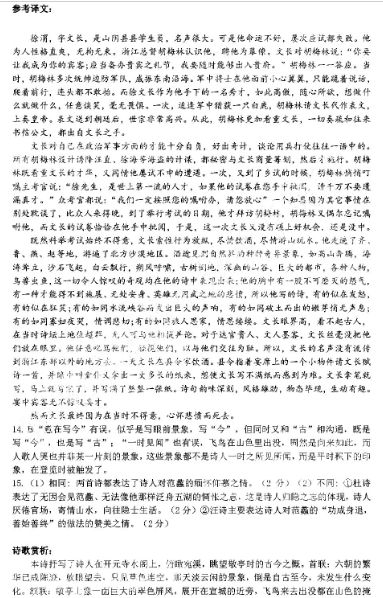 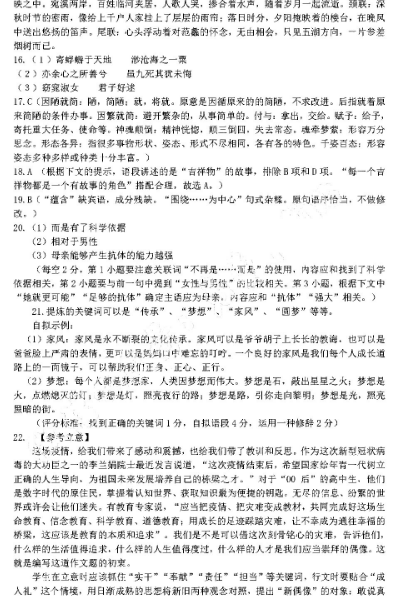 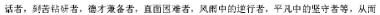 